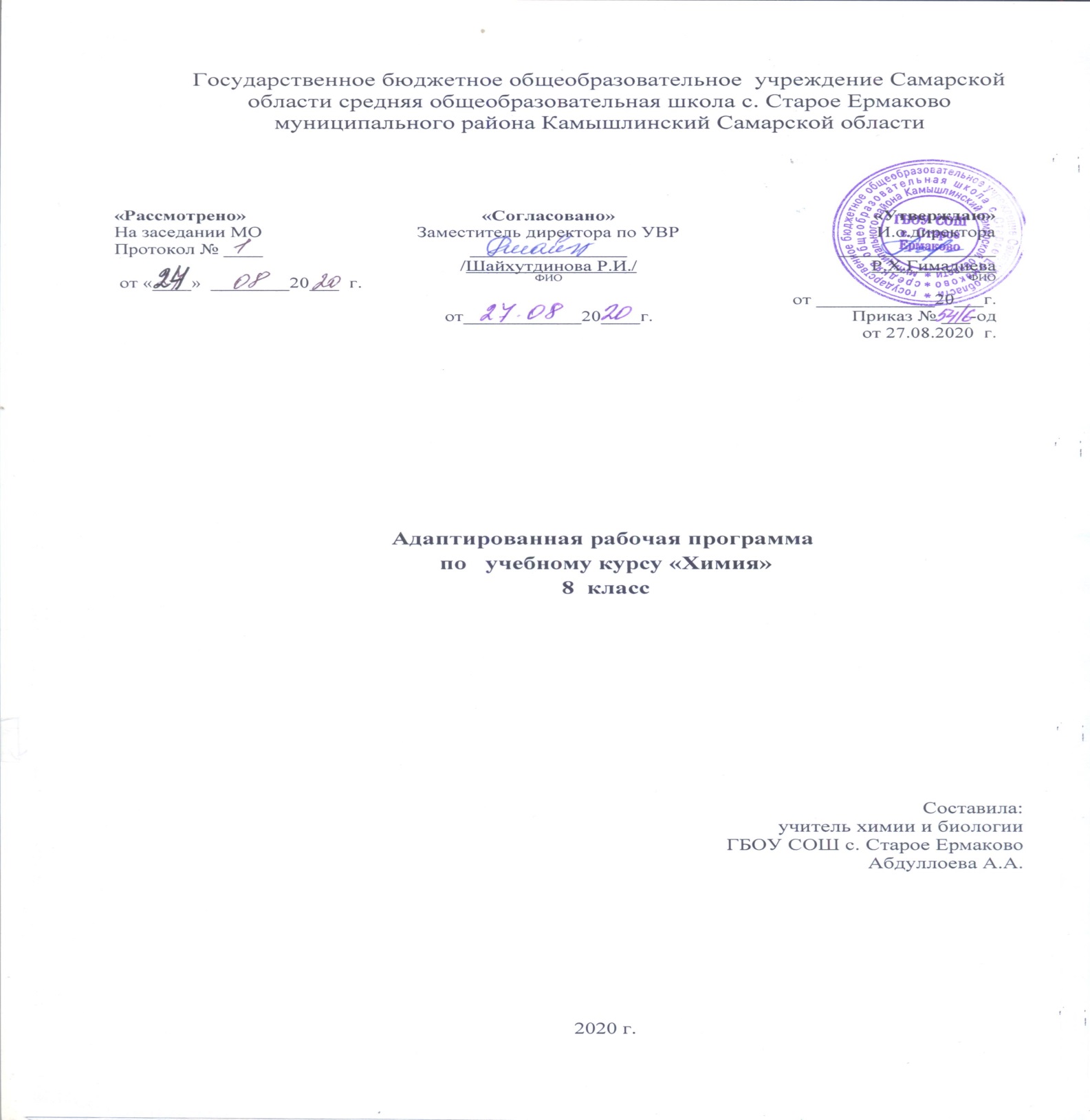 Пояснительная записка.Перечень нормативных документов, используемых для составления рабочей программы:Рабочая программа учебного курса по химии для 8- 9  класса разработана на основе ФГОС второго поколения, примерной программы основного общего образования по химии, Примерной программы основного общего образования по химии и Программы курса химии для 8-9 классов общеобразовательных учреждений, автор Н.Н. Гара. (Химия. Рабочие программы. Предметная линия учебников Г.Е.Рудзитиса, Ф.Г. Фельдмана 8-9 классы: учеб. пособие для общеобразоват. организаций/  Н.Н Гара. .-М.: Просвещение, 2017. -48с. – ISBN 987-5-09-065302-2 ). Данная рабочая программа реализуется в учебниках для общеобразовательных учреждений Г.Е. Рудзитиса и Ф.Г. Фельдмана «Химия. 8 класс».Рабочая программа по химии для основной школы составлена на основе: Федерального Закона от 29 декабря 2012 года, №273 (Федеральный закон «Об образовании в РФ»);Постановления Главного Государственного санитарного врача Российской Федерации «Об утверждении СанПин 2.4.2821-10 «Санитарно-эпидемиологические требования к условиям и организации обучения в общеобразовательных учреждениях» от 29.12.2010 №189;Приказа Минобрнауки России от 31.03.2014 № 253 «Об утверждении федерального перечня учебников, рекомендуемых к использованию при реализации имеющих государственную аккредитацию образовательных программ начального общего, основного общего, среднего общего образования»Учебного плана ГБОУ СОШ с. Старое Ермаково  на 2020-2021 уч. год;Программа построена с учетом специфики усвоения учебного материала детьми, испытывающими трудности в обучении, причиной которых являются различного характера задержки психического развития.         Психолого-педагогические особенности развития детей с ЗПР Под термином “задержка психического развития” понимается отставание в психическом развитии, которое с одной стороны, требует специального коррекционного подхода к обучению ребенка, с другой – дает (как правило, при наличии этого специального подхода) возможность обучения ребенка по общей программе усвоения им государственного стандарта школьных знаний. Проявления задержки психического развития включают в себя и замедленное эмоционально-волевое созревание в виде того или иного варианта инфантилизма, и недостаточность, задержку развития познавательной деятельности, при этом проявления этого состояния могут быть разнообразные. Ребенок с задержкой психического развития как бы соответствует по своему психическому развитию более младшему возрасту, однако это соответствие является только внешним. Тщательное психическое исследование показывает специфические особенности его психической деятельности, в основе которой лежит чаще всего негрубая органическая недостаточность тех мозговых систем, которые отвечают за обучаемость ребенка, за возможности его адаптации к условиям школы.Его недостаточность проявляется, прежде всего, в низкой познавательной активности, которая обнаруживается обычно во всех сферах его психической деятельности. Такой ребенок менее любознателен, он как бы “не слышит” или “не видит” многого в окружающем его мире, не стремится понять, осмыслить происходящие вокруг него явления и события. Это обуславливается особенностями его восприятия, внимания, мышления, памяти, эмоционально-волевой сферы. Высшие психические функции и речьПамятьДети с ЗПР плохо запоминают информацию, потому что объем их краткосрочной и долговременной памяти ограничен, есть нарушения механической памяти. Их воспоминания отрывочны, неполны, только что выученный урок, быстро забывается. Плохая память мешает во время занятия: например, такому ребенку приходится постоянно напоминать условия задачи или правило, он путает слова и т. д.Им требуется больше попыток, чтобы запомнить что-то, поэтому необходимо многократное повторение новой информации. При ее воспроизведении ребенку с ЗПР также нужно больше времени, так как он долго подбирает нужные слова.Психологи и неврологи рекомендуют обучить ребенка различным техникам запоминания для развития памяти и мышления.ВосприятиеИз-за плохой памяти о многих предметах, понятиях, явлениях у детей с ЗПР складывается фрагментарное представление: общая картинка есть, но часть кусочков мозаики отсутствует.Доказано, что наглядный материал усваивается намного лучше, чем словесный, поэтому при объяснении необходимо использовать рисунки, простые схемы, инфографику.ВниманиеПри ЗПР ребенку трудно долго удерживать внимание на одном предмете или занятии, он постоянно на что-то отвлекается. Он неусидчив, часто разговаривает на уроке, не может выполнить задание до конца.Учебную деятельность на уроке нужно организовывать так, чтобы была частая смена видов деятельности. МышлениеОбразное мышление у таких детей нарушено, то есть они не могут представить детально конкретную ситуацию или предмет в уме, что необходимо, например, на уроках математики. Абстрактное мышление (отвлеченный поиск решения проблемы, способность взглянуть на ситуацию в целом, не обращаясь к опыту, органам чувств) и логическое мышление (умение выстраивать причинно-следственные связи, применяя и анализируя знания, полученные ранее) работают только, если ребенка направляет взрослый.Самостоятельно ребенок не может сделать какой-то общий вывод, классифицировать информацию, выделить основные признаки предметов, сравнить, найти различия и общее между ними, найти связь и т. д.РечьЗадержку психического развития часто сопровождают такие речевые нарушения, как: дислалия (неспособность правильно произнести звуки при нормально развитых органах речи), дисграфия (трудности при овладении письмом) и дислексия (сложности при овладении чтением).Дети с ЗПР часто поздно начинают хорошо говорить, неправильно произносят многие звуки, у них небольшой словарный запас, им сложно построить длинное предложение. Эмоционально-волевая сфераЗадержка психического развития особенно сильно влияет на способность ребенка управлять своими действиями, чувствами, энергией, волей. Он буквально находится в плену у собственной слабой эмоционально-волевой сферы:•	постоянные резкие перепады настроения;•	внушаемость, быстро попадает под влияние других;•	частые проявления агрессии, вспышки гнева;•	повышенная тревожность, страх;•	низкая самооценка, неуверенность в себе;•	не желание что-либо сделать;•	неспособность к самостоятельным действиям;•	гиперактивность;•	нередко совершает поступки, находясь в сильном возбуждении, в состоянии аффекта.В силу того, что ребенок с ЗПР плохо говорит, с трудом различает эмоции, он не может выразить собственные переживания, например, вовремя сказать, что он устал или расстроен, ему скучно. Также он не в состоянии идентифицировать эмоции у других людей.Особенности учебной деятельностиПри обучении детей с ЗПР необходимо учитывать следующее:•	они умеют находить решения соответственно с возрастной нормой;•	они охотно принимают помощь;•	урок нужно максимально разнообразить с помощью дидактических материалов, дополнительных упражнений и физкульт-минуток;•	они лучше понимают сказанное, благодаря картинкам и наглядным пособиям и многократному повторению;•	они могут уловить сюжет, понять и решить задачу, что-то запомнить.Ребята с ЗПР обычно очень активны в начале обучения. Но быстро устают, и их познавательная активность резко снижается. Они начинают вертеться, отвлекаются, поэтому у них возникают серьезные пробелы в знаниях.Учитывая все вышесказанное программа построена с учетом специфики усвоения учебного материала детьми, испытывающими трудности в обучении, причиной которых являются различного характера задержки психического развития.  Программа для обучения таких детей несколько изменена. Некоторые темы изучаются ознакомительно. При составлении программы учитывались следующие психические особенности детей: неустойчивое внимание, малый объем памяти, неточность и затруднения при воспроизведении материала, несформированность мыслительных операций анализа, синтеза, сравнения, обобщения, нарушения речи. Процесс обучения таких школьников имеет коррекционно-развивающий характер, что выражается в использовании заданий, направленных на коррекцию недостатков и опирается на субъективный опыт учащихся, связь изучаемого материала с реальной жизнью. Имея одинаковое содержание и задачи обучения с обычной программой, данная рабочая программа для детей с ОВЗ (ЗПР), тем не менее, имеет некоторые отличия: частичном перераспределении учебных часов между темами, так как обучающиеся с ЗПР медленнее воспринимают наглядный материал, медленнее ведут запись и выполняют практические работы;методических приёмах, используемых на уроках: (при использовании классной доски все записи учителем и учениками сопровождаются словесными комментариями; оказывается индивидуальная помощь обучающихся; при решении задач подбираются разнообразные сюжеты, которые используются для формирования и уточнения представлений об окружающей действительности, расширения кругозора обучающихся);	коррекционной направленности каждого урока;	отборе материала для урока и домашних заданий;	уменьшении объёма аналогичных заданий и подборе разноплановых заданий; 	использовании большого количества индивидуальных раздаточных материалов. Таким образом, полностью сохраняя структуру документа, поставленные цели и задачи, а также содержание программа составлена в расчете на обучение детей с ОВЗ (ЗПР)    Содержание курса биологии представляет собой первую ступень конкретизации положений, содержащихся в фундаментальном ядре содержания общего образования. Тематическое планирование — это следующая ступень конкретизации содержания образования по биологии. Оно даёт представление об основных видах учебной деятельности в процессе освоения курса биологии в основной школе. В примерном тематическом планировании указано число часов, отводимых на изучение каждого раздела.    В программе соблюдается преемственность с примерными программами начального общего образования, в том числе и в использовании основных видов учебной деятельности обучающихся.    Программа конкретизирует содержание предметных тем, перечисленных в образовательном стандарте, рекомендует последовательность их изучения и приводит примерное распределение учебных часов на изучение каждого раздела курса.    В программе особое внимание уделено содержанию, способствующему формированию современной естественнонаучной картины мира, показано практическое применение биологических знаний.     Отбор содержания проведён с учётом культуросообразного подхода, в соответствии с которым учащиеся должны освоить содержание, значимое для формирования познавательной, нравственной и эстетической культуры, сохранения окружающей среды и собственного здоровья, для повседневной жизни и практической деятельности.Общая характеристика учебного предметаВ содержании данного курса представлены основополагающие теоретические сведения по химии, включающие изучение состава и строения веществ, зависимости их свойств от строения, исследование закономерностей химических превращений и путей управления ими в целях получения веществ, материалов, энергии. Содержание учебного предмета включает сведения о неорганических веществах, их строении и свойствах, а также химических процессах, протекающих в окружающем мире. Наиболее сложные элементы Фундаментального ядра содержания общего образования по химии, такие, как основы органической и промышленной химии, перенесены в программу средней (полной) общеобразовательной школы. Теоретическую основу изучения неорганической химии составляет атомно-молекулярное учение, периодический закон Д.И. Менделеева с краткими сведениями о строении атомов, видах химической связи, закономерностях протекании химических реакций, свойствах, получении, применении металлов, неметаллов и их соединений, знакомство с важнейшими органическими веществами В изучении курса значительна роль отводится химическому эксперименту: проведению практических и лабораторных работ и описанию их результатов; соблюдению норм и правил поведения в химических лабораториях.Основные цели изучения химии направлены: на освоение важнейших знаний об основных понятиях и законах химии, химической символике; на овладение умениями наблюдать химические явления, проводить химический эксперимент, производить расчеты на основе химических формул веществ и уравнений химических реакций; на развитие познавательных интересов и интеллектуальных способностей в процессе проведения химического эксперимента, самостоятельного приобретения знаний в соответствии с возникающими жизненными потребностями; на воспитание отношения к химии как к одному из фундаментальных компонентов естествознания и элементу общечеловеческой культуры; на применение полученных знании и умений для безопасного использования веществ и материалов в быту, сельском хозяйстве и на производстве, решения практических задач в повседневной жизни, предупреждения явлений, наносящих вред здоровью человека и окружающее среде. Одной из важнейших задач основного общего образования является подготовка обучающихся к осознанному и ответственному выбору жизненного и профессионального пути. Обучающиеся должны научиться самостоятельно ставить цели и определять пути их достижения, использовать приобретенный в школе опыт в реальной жизни, за рамками учебного процесса. Химия как учебный предмет вносит существенный вклад в воспитание и развитие обучающихся; она призвана вооружить их основами химических знаний, необходимых для повседневной жизни, заложить фундамент для дальнейшего совершенствования этих знаний, а также способствовать безопасному поведению в окружающей среде и бережному отношению к ней. Развитие познавательных интересов в процессе самостоятельного приобретения химических знаний и использование различных источников информации, в том числе компьютерных.Воспитание убежденности в позитивной роли химии в жизни современного общества, необходимости химически грамотного отношения к своему здоровью и окружающей среде. Место учебного предмета в учебном планеОсобенности содержания курса «Химия» являются главной причиной того, что в базисном учебном (образовательном) плане этот предмет появляется последним в ряду естественнонаучных дисциплин, поскольку для его освоения школьники должны обладать не только определенным запасом предварительных естественно-научных знаний, но и достаточно хорошо развитым абстрактным мышлением. В образовательной программе по химии на изучение химии в 8  классе отводится 2 часа в неделю, 68 часов в год. Реализация данной программы способствует использованию разнообразных форм организации учебного процесса, внедрению современных методов обучения и педагогических технологий.Результаты освоения учебного предметаОсновной формой организации учебного процесса является классно-урочная система. В качестве дополнительных форм организации образовательного процесса используется система консультационной поддержки, индивидуальных занятий, самостоятельная работа учащихся с использованием современных информационных технологий. Организация сопровождения учащихся направлена на создание оптимальных условий обучения; исключение психотравмирующих факторов; сохранение психосоматического состояния здоровья учащихся; развитие положительной мотивации к освоению программы; развитие индивидуальности и одаренности каждого ребенка. Рабочая программа предусматривает формирование у учащихся общеучебных умений и навыков, универсальных учебных действий и ключевых компетенций: умение самостоятельно и мотивированно организовывать свою познавательную деятельность; использование элементов причинно-следственного и структурно-функционального анализа; определение сущностных характеристик изучаемого объекта; умение развернуто обосновывать суждения, давать определения, приводить доказательства; оценивание и корректировка своего поведения в окружающем мире.Результаты изучения курса «Химия. 8 класс»  приведены в разделе «Требования к уровню подготовки выпускников», который полностью соответствует стандарту второго поколения ФГОС. Требования направлены на реализацию системно-деятельностного, и личностно-ориентированного подходов; освоение учащимися интеллектуальной и практической деятельности; овладение знаниями и умениями, востребованными в повседневной жизни, позволяющими ориентироваться в окружающем мире, значимыми для сохранения окружающей среды и собственного здоровья. Планируемые результаты изучения учебного предметаВыпускник научится:описывать свойства твердых, жидких, газообразных веществ, выделяя их существенные признаки;характеризовать вещества по составу, строению и свойствам, устанавливать причинно-следственные связи между данными характеристиками вещества;раскрывать смысл основных химических понятий: атом, молекула, химический элемент, простое вещество, сложное вещество, валентность, используя знаковую  систему химии;изображать состав простейших веществ с помощью химических формул и сущность химических реакций с помощью химических уравнений; вычислять относительную молекулярную и молярную массы веществ, а также массовую долю химического элемента в соединениях;сравнивать по составу оксиды, основания, кислоты, соли;классифицировать оксиды и основания по свойствам, кислоты и соли – по составу;описывать состав, свойства и значение (в природе и практической деятельности человека) простых веществ – кислорода и водорода;пользоваться лабораторным оборудованием и химической посудой;проводить несложные химические опыты и наблюдения за изменением свойств веществ в процессе их превращений; соблюдать правила техники безопасности при проведении наблюдений и опытов;различать экспериментально кислоты и щелочи, пользуясь индикаторами; осознать необходимость соблюдения мер безопасности при обращении с кислотами и щелочами.Классифицировать многообразие химических реакцийИзучит свойства металлов, неметаллов и их соединенийВыпускник получит возможность научиться:грамотно обращаться с веществами в повседневной жизни;осознавать необходимость соблюдения правил экологически безопасного поведения в окружающей природной среде;понимать смысл и необходимость соблюдения предписаний, предлагаемых в инструкциях по использованию лекарств, средств бытовой химии и др.;использовать приобретенные ключевые компетентности при выполнении исследовательских проектов по изучению свойств, способов получения и распознавания веществ;развивать коммуникативную компетентность, используя средства устного и письменного общения, проявлять готовность к уважению иной точки зрения при обсуждении результатов выполненной работы;объективно оценивать информацию о веществах и химических процессах, критически относиться к псевдонаучной информации, недобросовестной рекламе, касающейся использования различных веществ.Личностные, метапредметные и предметные результаты освоения учебного предмета «Химия»Личностными результатами изучения предмета «Химия» являются следующие умения: - Воспитание российской гражданской идентичности: патриотизма, любви и уважение к Отечеству, чувство гордости за свою Родину, за российскую химическую науку- Формирование целостного мировоззрения, соответствующего современному уровню развития науки и общественной практики, а также социальному, культурному, языковому и духовному   многообразию современного мира- Формирование ответственного отношения к учению, готовности и способности к саморазвитию и самообразованию на основе мотивации к обучению и познанию, выбору профильного образования на основе информации о существующих профессиях и личных профессиональных предпочтений. Осознанному построению индивидуальных образовательных траекторий с учетом устойчивых познавательных интересов- формирование коммуникативной компетенции в образовательной, общественно полезной, учебно – исследовательской, творческой и других видах деятельности- Формирование и понимание ценности здорового и безлопастного образа жизни, усвоение правил  индивидуального и коллективного безопасного поведения в чрезвычайных ситуациях, угождающих жизни и здоровью людей- Формирование познавательной информационной культуры. В том числе развитие навыков самостоятельной работы с учебными пособиями, книгами, доступными инструментами и техническими средствами информационных технологий- Формирование основ экологического сознания на основе признания ценности жизни во всех ее проявлениях и необходимости ответственного , бережного отношения к окружающей среде-Развитие готовности к решению творческих задач, умение находить адекватные способы поведения и взаимодействие с партнерами во время учебной и внеучебной деятельности, способности оценивать проблемные ситуацииМетапредметными результатами изучения курса «Химия» является формирование универсальных учебных действий (УУД). Познавательные УУД: - Самостоятельно обнаруживать и формулировать учебную проблему, определять цель учебной деятельности, выбирать тему работы- Выдвигать версии решения проблемы, осознавать конечный результат, выбирать из предложенных и искать самостоятельно средства достижения цели. - Составлять (индивидуально или в группе) план решения проблемы (выполнения проекта). - Работая по плану, сверять свои действия с целью и, при необходимости, исправлять ошибки самостоятельно. - В диалоге с учителем совершенствовать самостоятельно выработанные критерии оценки. Коммуникативные УУД: - Самостоятельно организовывать учебное взаимодействие в группе (определять общие цели, распределять роли, договариваться друг с другом и т.д.). Средством формирования коммуникативных УУД служат технология проблемного диалога (побуждающий и подводящий диалог) и работа в малых группах, а также использование на уроках элементов технологии продуктивного чтения. Предметными результатами изучения предмета «Химия» являются: - Формирование первоначальных систематизированных представлений о веществах, их превращениях и практическом применении; овладение понятийным аппаратом и символическим языком химии; - Осознание объективно значимости основ химической науки как области современного естествознания, химических превращений органических и неорганических веществ как основы многих явлений живой и неживой природы; углубление представлений о материальном единстве мира;   - Овладение основами химической грамотности: способностью анализировать и объективно оценивать жизненные ситуации, связанные с химией, навыками безопасного обращения с веществами, используемыми в повседневной жизни; умением анализировать и планировать экологически безопасное поведение в целях сбережения здоровья и окружающей среды; - Формирование умений устанавливать связи между реально наблюдаемыми химическими явлениями и процессами, происходящими в микромире, объяснять причины многообразия веществ, зависимость их свойств от состава и строения, а также зависимость применения веществ от их свойств; - Приобретения опыта использования различных методов изучения веществ; наблюдения за их превращениями при проведении несложных химических экспериментов с использованием лабораторного оборудования и приборов; - Умение оказывать первую помощь при отравлениях, ожогах и других травмах, связанных с веществами и лабораторным оборудованием; - Овладение приемами работы с информацией химического содержания, представленной в разно форме (в виде текста, формул, графиков, табличных данных, схем, фотографий и др.) - Создание основы для формирования интереса к расширению и углублению химических знаний и выбора химии как профильного предмета при переходе на ступень среднего (полного) общего образования, а в дальнейшем и в качестве сферы свое профессиональной деятельности;.- Формирование представлений о значении химической науки в решении современных экологических проблем, в том числе в предотвращении техногенных и экологических катастроф.Общая характеристика учебного процесса:Основные технологии обучения:Программа курса «Химии» построена на основе спиральной модели, предусматривающей постепенное развитие и углубление теоретических представлений при линейном ознакомлении с эмпирическим материаломТесты, самостоятельные работа, контрольные работы, устный опрос, защита  исследовательских работ.Преобладающими формами текущего контроля являются самостоятельные и контрольные работы, различные тестовые формы контроля. Промежуточный и итоговый контроль  проводится в форме контрольных работСодержание курса химии 8 класс.В авторскую программу внесены некоторые изменения.Резервное время (5 часов) используется следующим образом:· 1час – на проведение обобщающего урока по теме «Первоначальные химические понятия»· 1час - на решение расчетных задач «Нахождение массовой доли растворенного вещества в растворе.Вычисление массы растворенного вещества и воды для приготовления раствора определенной концентрации»· 1 час - на проведение обобщающего урока по теме «Важнейшие классы неорганических соединений»· 1час – на проведение обобщающего урока за курс химии 8 класса· 1 час – на проведение итоговой контрольной работы  за курс химии 8 классаОбоснование: при изучении названных тем недостаточно времени для проведения обобщающих уроков и уроков по решению расчётных и качественных задач, а уроки эти необходимы, так как направлены на реализацию важнейших требований к знаниям учащихся – применение полученных знаний для выполнения тренировочных упражнений и подготовке к контрольной работе. Обобщающее работы  позволяют выявить степень овладения учащимися знаниями по основным вопросам курса органической химии; готовность к сдаче ОГЭ по химии. Формулировка названий разделов и тем соответствует авторской программе. Все практические работы, демонстрации, лабораторные опыты взяты из программы курса химии для 8-9 классов автора Н.Н. Гара.Содержание курса 8 классРаздел  1. Основные  понятия химии  (уровень атомно- молекулярных представлений)Предмет химии. Химия как часть естествознания. Вещества и их свойства. Методы познания в химии: наблюдение, эксперимент. Приемы безопасной работы с оборудованием и веществами. Строение пламениЧистые вещества и смеси. Способы очистки веществ: отстаивание, фильтрование, выпаривание, кристаллизация, дистилляция. Физические и химические явления. Химические реакции. Признаки химических реакций и условия возникновения и течения химических реакций. Атомы , молекулы и ионы. Вещества молекулярного и немолекулярного строения.  Кристаллические и аморфные вещества. Кристаллические решетки: ионная, атомная и молекулярная. Зависимость свойств веществ от типа кристаллической решетки. Простые и сложные вещества. Химический элемент. Металлы и неметаллы. Атомная единица массы. Относительная атомная масса. Язык химии. Знаки химических элементов.  Закон постоянства состава вещества.Химические формулы. Относительная молекулярная  масса. Качественный и количественный состав вещества. Вычисление по химическим формулам. Массовая доля химических элементов в сложном веществеВалентность химических элементов. Определение валентности элементов по формулам бинарных  соединений. Составление химических формул по валентности. Атомно-молекулярное учение. Закон сохранения массы веществ.  Жизнь и деятельностьМ.В. Ломоносова. Химические уравнения. Типы химических реакций Практические работы: Правила техники безопасности при работе в химическом кабинете. Знакомство с лабораторным оборудованием. Очистка загрязненной поваренной соли. Расчетные задачи. Вычисление относительной молекулярной массы вещества по формуле. Вычисление массовой доли элемента в химическом соединении. Установление простейшей формулы вещества по массовым долям элементов. Вычисления по химическим уравнениям массы или количества вещества по известной массе или количеству одного из вступающих или получающихся в реакции веществ.Кислород. Нахождение в природе. Получение кислорода в лаборатории и промышленности. Физические и химические свойства кислорода.. Применение кислорода. Круговорот кислорода в природе. Озон , аллотропия кислорода. Воздух и его состав. Защита атмосферного воздуха от загрязнений.Водород. Нахождение в природе.  Получение водорода в лаборатории и промышленности. Физические и химические свойства водорода. Водород — восстановитель.  Меры безопасности при работе с водородом. Применение водорода. Вода . Методы определения состава воды — анализ и синтез. Физические и химические свойства воды. Вода в природе и способы ее очистки. Аэрация воды. Химические свойства воды. Применение воды. Вода – растворитель. Растворимость веществ в воде. Определение массовой доли растворенного вещества. Количественные отношения в химии. Количество вещества. Моль. Молярная масса. Закон Авогадро. Молярный объем газов. Относительная плотность газов. Объемные отношения газов при химических реакциях. Важнейшие классы неорганических соединений. Оксиды: состав,  классификация. Основные и кислотные оксиды. Номенклатура оксидов. Физические и химические свойства, получение, применение оксидов. Гидроксиды . Классификация гидроксидов. Основания. Состав. Щелочи и нерастворимые основания. Номенклатура. Физические и химические свойства оснований. Реакция нейтрализации. Получение. Применение. Амфотерные оксиды и гидроксидыКислоты: состав,  классификация и  номенклатура. Физические и химические свойства кислот. Вытеснительный ряд металлов Соли.: состав, классификация и номенклатура. Физические и химические свойства солей. Растворимость солей в воде. Химические свойства солей способы получения солей. Применение солей Генетическая связь между основными классами неорганических соединений. Раздел  2. Периодический закон и периодическая система химических элементов Д.И.Менделеева. Строение атома Первые попытки классификации химических элементов. Понятие о группах сходных элементов. Естественные семейства щелочных металлов и галогенов. Благородные газы.Периодический закон Д. И. Менделеева. Периодическая система как естественно-научная классификация химических элементов. Табличная форма представления классификация химических эелементов. Структура таблицы «Периодическая система химических элементов Д. И. Менделеева» (короткая форма): А- и Б- группы, периоды. Физический смысл порядкового элемента, номера периода, номера группы (для элементов А-групп).Строение атома: ядро и электронная оболочка. Состав атомных ядер: протоны и нейтроны. Изотопы. Заряд атомного ядра, массовое число, относительная атомная масса. Современная формулировка понятия «химический элемент».Электронная оболочка атома: понятие об энергетическом уровне , его емкости. Заполнение электронных слоев у атома элементов первого – третьего периодов.  Современная формулировка  периодического  закона. Значение периодического закона. Научные достяжения Д.И.Менделеева : исправление относительных атомных масс, перестановки химических элементов в периодической системе. Жизнь и деятельность Д. И. Менделеева. Строение атома. Состав атомных ядер. Электроны. Изотопы. Строение электронных оболочек атомов первых 20 элементов периодической системы Д. И. Менделеева. Лабораторные опыты. Взаимодействие гидроксида цинка с растворами кислот и щелочей. Раздел 3 Строение веществ (7 ч) Электроотрицательность химических элементов. Основные виды химической связи: ковалентная неполярная, ковалентная полярная, ионная. Валентность элементов в свете электронной теории. Степень окисления. Правила определения степени окисления элементов. Список литературы для учащихся:Учебники:1. Рудзитис Г.Е. Химия: 8 кл.: учеб. для общеобразоват. Учреждений / Г.Е. Рудзитис, Ф.Г. Фельдман. – М.:Просвещение.2. Гара Н.Н. Химия: задачник с «помощником»: 8-9 классы / Н.Н. Гара. – М.: ПросвещениеСписок литературы для педагогов:1. Рудзитис Г.Е. Химия: 8 кл.: учеб. для общеобразоват. Учреждений / Г.Е. Рудзитис, Ф.Г. Фельдман. – М.:Просвещение.2. Гара Н.Н. Химия: задачник с «помощником»: 8-9 классы / Н.Н. Гара. – М.: Просвещение.3. Гара Н.Н. Химия. Рабочие программы. Предметная линия учебников Г.Е. Рудзитиса, Ф.Г. Фельдмана. 8-9 классы/ Н.Н. Гара. – М.: Просвещение.4. Радецкий А.М. Химия: дидактический материал: 8-9 кл. / А.М. Радецкий. – М.: Просвещение.5. Гара Н.Н. Химия. Уроки: 8 кл. / Н.Н. Гара. – М.: Просвещение.6. Боровских Т.А. Тесты по химии.: 8 кл.: к учебнику Г.Е. Рудзитиса, Ф.Г. Фельдмана «Химия. 8 класс». – М.: Издательство «Экзамен»Перечень цифровых информационных ресурсов Интернета:1. http://ege.yandex.ru/chemistry/2. http://chem.reshuege.ru/3. http://himege.ru/4. http://pouchu.ru/Календарно - тематическое планирование 8 класса№ п/пРазделы программыКоличество часовКоличествоконтрольныхработКоличествопрактическихработ1Основные понятия химии (уровень атомно – молекулярныхпредставлений)54 (51 + 3 часарезервноговремени)562Периодический закон и периодическая системахимических элементов Д.И. Менделеева. Строение атома7--3Строение вещества. Химическая связь71-итогоитого6866№ по плану№ по теме№ по теме№ по темеТема урокаПланируемые результатыПланируемые результатыДомашнее заданиеДата проведенияДата проведенияДата проведенияДата проведения№ по плану№ по теме№ по теме№ по темеТема урокаМетапредметныеПредметныеДомашнее заданиепо планупо планупо фактупо фактуПервоначальные химические понятия. (21)Первоначальные химические понятия. (21)Первоначальные химические понятия. (21)Первоначальные химические понятия. (21)Первоначальные химические понятия. (21)Первоначальные химические понятия. (21)Первоначальные химические понятия. (21)Первоначальные химические понятия. (21)1111Предмет химии. Химия как часть естествознания. Вещества и их свойства.Формирование умений воспринимать, перерабатывать и предъявлять информацию в словесной, образной, символической формах, анализировать и перерабатывать полученную информацию в соответствии с поставленными задачами. Формирование умений работать , представлять и отстаивать свои взгляды и убеждения, вести дискуссию. Знать важнейшие химические понятия: вещество и тело Уметь описывать физические свойства веществ §1 вопр. 1-4 стр. 6-7; вопр. 5 –письм.06.09.2006.09.202222Методы познания в химии.Формирование умений воспринимать, перерабатывать и предъявлять информацию в словесной, образной, символической формах, анализировать и перерабатывать полученную информацию в соответствии с поставленными задачами. Формирование умений работать в, представлять и отстаивать свои взгляды и убеждения, вести дискуссию.Знать важнейшие химические понятия: наблюдение, эксперимент, лабораторное оборудование§2, стр11 вопр.1,2 + тестовыезадания07.09.2007.09.203333Практическая работа №1.Правила техники безопасности при работе в химическом кабинете. Ознакомление с лабораторным оборудованием.Овладение навыками организации учебной деятельности, постановки целей, планирования, самоконтроля и оценки результатов своей деятельности, умениями предвидеть возможные результаты своих действий; Развитие способности выслушивать собеседника, понимать его точку зрения, признавать право другого человека на иное мнение; Формирование умений работать в группе, представлять и отстаивать свои взгляды и убеждения, вести дискуссию. Знать правила работы в школьной лаборатории, безопасного обращения с реактивами и приборами. Уметь обращаться с химической посудой и лабораторным оборудованием, использовать приобретенные знания и умения в деятельности и повседневной жизни для безопасного обращения с веществами и материалами §313.09.2013.09.204444Чистые вещества и смеси. Способы разделения смесейРазвитие монологической и диалогической речи, умения выражать свои мысли и способности выслушивать собеседника, понимать его точку зрения, признавать право другого человека на иное мнение; Освоение приемов действий в нестандартных ситуациях, овладение эвристическими методами решения проблем; Знать сущность понятий «чистые вещества». «смеси» и способы их разделения §4, вопр.1-5, стр.17§514.09.2014.09.205555Практическая работа № 2.Очистка загрязненной поваренной соли. Овладение навыками организации учебной деятельности, постановки целей, планирования, самоконтроля и оценки результатов своей деятельности, умениями предвидеть возможные результаты своих действий; Уметь обращаться с химической посудой и лабораторным оборудованием, использовать приобретенные знания и умения в деятельности и повседневной жизни для безопасного обращения с веществами и материалами §5, упр.5-6, стр.20, тетрадь20.09.2020.09.206666Физические и химические явления. Химические реакции.Развитие монологической и диалогической речи, умения выражать свои мысли и способности выслушивать собеседника, понимать его точку зрения, признавать право другого человека на иное мнение; Знать важнейшие химические понятия: физические и химические явления, химическая реакция .Уметь отличать химические реакции от физических явлений §6, стр. 24, вопр. 1-3 ,тестовые задания21.09.2021.09.207777Входящая аттестация в форме контрольной работыОвладение навыками организации учебной деятельности, постановки целей, планирования, самоконтроля и оценки результатов своей деятельности, умениями предвидеть возможные результаты своих действий; Уметь применять знания, полученные при изучении тем §7, вопр. 1,3,5,8, стр 28,тестовые задания27.09.2027.09.208888Атомы и молекулы, ионы. Вещества молекулярного и немолекулярного строения. Кристаллические решетки.Развитие монологической и диалогической речи, умения выражать свои мысли и способности выслушивать собеседника, понимать его точку зрения, признавать право другого человека на иное мнениеЗнать важнейшие химические понятия: атом, молекула, химический элемент, простые и сложные вещества , основные положения атомно- молекулярного учения§8, стр. 32, вопр. 1,3 , тестовыезадания28.09.2028.09.209999Простые и сложные вещества. Химический элемент. Металлы и неметаллыПонимание различий между теоретическими моделями и реальными объектами; Формирование умений воспринимать, информацию в словесной, образной, символической формах, анализировать и перерабатывать полученную информацию в соответствии с поставленными задачами, выделять основное содержание прочитанного текста, находить в нем ответы на поставленные вопросы Уметь классифицировать вещества по составу на простые и сложные, металлы и неметаллы§9,10 вопр.1,3 + тесты стр. 3604.10.2004.10.2010101010 Язык химии. Знаки химических элементов. Относительная атомная масса.Развитие монологической и диалогической речи, умения выражать свои мысли и способности выслушивать собеседника, понимать его точку зрения, признавать право другого человека на иное мнение; Знать важнейшие химические понятия: химический элемент, относительная атомная масса, знаки химических элементов. Уметь называть химические элементы, записывать знаки химических элементов §11, 12 вопр. 1,3 ,тесты стр.4105.10.2005.10.2011111111Закон постоянства состава веществРазвитие монологической и диалогической речи, умения выражать свои мысли и способности выслушивать собеседника, понимать его точку зрения, признавать право другого человека на иное мнение; Знать формулировку закона сохранения массы веществ Понимать сущность и значение этого закона §13, вопр. 2, стр.4611.10.2011.10.2012121212Химические формулы. Относительная молекулярная масса. Качественный иколичественный состав вещества.Понимать различия между теоретическими моделями и реальными объектами; Формирование умений воспринимать, информацию в словесной, образной, символической формах, анализировать и перерабатывать полученную информацию в соответствии с поставленными задачами, выделять основное содержание прочитанного текста, находить в нем ответы на поставленные вопросы Знать определение относительной молекулярной массы. Уметь вычислять по формуле относительную молекулярную массу §14, вопр. 2,3,4, стр. 4912.10.2012.10.2013131313Массовая доля химического элемента в соединении.Развитие монологической и диалогической речи, умения выражать свои мысли и способности выслушивать собеседника, понимать его точку зрения, признавать право другого человека на иное мнение; Знать определение понятия «Массовая доля химического элемента в соединении» Уметь вычислять массовые доли х.э. в соединении, устанавливать простейшей формулы вещества по массовым долям элементов. §15, вопр. 2,4, тесты, стр.53-5418.10.2018.10.2014141414Валентность химических элементов. Определение валентности элементов по формулам бинарных соединенийРазвитие монологической и диалогической речи, умения выражать свои мысли и способности выслушивать собеседника, понимать его точку зрения, признавать право другого человека на иное мнение; Знать определение валентности и валентности некоторых химических элементов Уметь определять валентность элементов в соединениях, называть бинарные соединения §16, вопр. 3,4, тесты, стр. 4819.10.2019.10.2015151515Составление химических формул бинарных соединений по валентности.Развитие монологической и диалогической речи, умения выражать свои мысли и способности выслушивать собеседника, понимать его точку зрения, признавать право другого человека на иное мнение;Знать определение валентности и валентности некоторых химических элементов уметь составлять химические формулы соединений по валентности§17, вопр. 2,5,7, стр.6025.10.2025.10.2016161616Атомно-молекулярное учение.Развитие монологической и диалогической речи, умения выражать свои мысли и способности выслушивать собеседника, понимать его точку зрения, признавать право другого человека на иное мнение; Знать важнейшие химические понятия: атом, молекула, химический элемент, простые и сложные вещества , основные положения атомно- молекулярного учения §18, вопр.2,3, стр.6226.10.2026.10.2017171717Закон сохранения массы веществ.Понимание различий между теоретическими моделями и реальными объектами; Формирование умений воспринимать, информацию в словесной, образной, символической формах, анализировать и перерабатывать полученную информацию в соответствии с поставленными задачами, выделять основное содержание прочитанного текста, находить в нем ответы на поставленные вопросы Знать определение понятий: химические уравнения, реагенты, продукты реакций, коэффициент, химическую символику, уравнения химических реакций. Уметь определять реагенты и продукты реакции, расставлять коэффициенты в уравнениях реакций на основе закона сохранения массы веществ §19, вопр. 1, 4,тесты, стр. 6501.11.2001.11.2018181818Химические уравнения.Понимание различий между теоретическими моделями и реальными объектами; Формирование умений воспринимать, информацию в словесной, образной, символической формах, анализировать и перерабатывать полученную информацию в соответствии с поставленными задачами, выделять основное содержание прочитанного текста, находить в нем ответы на поставленные вопросы Знать определение понятий: химические уравнения, реагенты, продукты реакций, коэффициент, химическую символику, уравнения химических реакций. Уметь определять реагенты и продукты реакции, расставлять коэффициенты в уравнениях реакций на основе закона сохранения массы веществ §20, вопр. 3, 4, 6, стр. 67-6802.11.2002.11.2019191919Типы химических реакцийРазвитие монологической и диалогической речи, умения выражать свои мысли и способности выслушивать собеседника, понимать его точку зрения, признавать право другого человека на иное мнение; Знать химическое понятие «классификация химических реакций» Уметь определять типы химических реакций по числу и составу исходных и полученных веществ §21, вопр. 2,3, стр.7115.11.2015.11.2020202020Повторение и обобщение по теме «Первоначальные химические понятия»Овладение навыками организации учебной деятельности, постановки целей, планирования, самоконтроля и оценки результатов своей деятельности, умениями предвидеть возможные результаты своих действий; Приобретение опыта самостоятельного поиска, анализа и отбора информации Развитие монологической и диалогической речи, умения выражать свои мысли и способности выслушивать собеседника, Уметь применять знания, умения и навыки при выполнении тренировочных упражнений и заданий §1-21 повтор., упр. 5, стр.58,упр.4,стр 60, упр. 3, стр. 6716.11.2016.11.2021212121Контрольная работа №1 по теме: «Первоначальные химические понятия».Овладение навыками организации учебной деятельности, постановки целей, планирования, самоконтроля и оценки результатов своей деятельности, умениями предвидеть возможные результаты своих действий; Уметь применять знания, полученные при изучении тем 22.11.2022.11.20Демонстрации: примеры простых и сложных веществ в разных агрегатных состояниях. Шаростержневые модели молекул метана, аммиака, воды хлороводорода, углекислого газа. Модели кристаллических кешеток различного типа. Опыты, подтверждающие закон сохранения массы веществаЛабораторные опыты: ознакомление с образцами простых ( металлы и неметаллы) и сложных веществ, минералов и горных пород. Разложение малахита. Реакции замещения меди железомРасчетные задачи: вычисление относительной молекулярной массы вещества по формуле. Вычисление массовой доли элемента в химическом соединении. Установление простейшей формулы вещество по массовым долям элементовДемонстрации: примеры простых и сложных веществ в разных агрегатных состояниях. Шаростержневые модели молекул метана, аммиака, воды хлороводорода, углекислого газа. Модели кристаллических кешеток различного типа. Опыты, подтверждающие закон сохранения массы веществаЛабораторные опыты: ознакомление с образцами простых ( металлы и неметаллы) и сложных веществ, минералов и горных пород. Разложение малахита. Реакции замещения меди железомРасчетные задачи: вычисление относительной молекулярной массы вещества по формуле. Вычисление массовой доли элемента в химическом соединении. Установление простейшей формулы вещество по массовым долям элементовДемонстрации: примеры простых и сложных веществ в разных агрегатных состояниях. Шаростержневые модели молекул метана, аммиака, воды хлороводорода, углекислого газа. Модели кристаллических кешеток различного типа. Опыты, подтверждающие закон сохранения массы веществаЛабораторные опыты: ознакомление с образцами простых ( металлы и неметаллы) и сложных веществ, минералов и горных пород. Разложение малахита. Реакции замещения меди железомРасчетные задачи: вычисление относительной молекулярной массы вещества по формуле. Вычисление массовой доли элемента в химическом соединении. Установление простейшей формулы вещество по массовым долям элементовДемонстрации: примеры простых и сложных веществ в разных агрегатных состояниях. Шаростержневые модели молекул метана, аммиака, воды хлороводорода, углекислого газа. Модели кристаллических кешеток различного типа. Опыты, подтверждающие закон сохранения массы веществаЛабораторные опыты: ознакомление с образцами простых ( металлы и неметаллы) и сложных веществ, минералов и горных пород. Разложение малахита. Реакции замещения меди железомРасчетные задачи: вычисление относительной молекулярной массы вещества по формуле. Вычисление массовой доли элемента в химическом соединении. Установление простейшей формулы вещество по массовым долям элементовДемонстрации: примеры простых и сложных веществ в разных агрегатных состояниях. Шаростержневые модели молекул метана, аммиака, воды хлороводорода, углекислого газа. Модели кристаллических кешеток различного типа. Опыты, подтверждающие закон сохранения массы веществаЛабораторные опыты: ознакомление с образцами простых ( металлы и неметаллы) и сложных веществ, минералов и горных пород. Разложение малахита. Реакции замещения меди железомРасчетные задачи: вычисление относительной молекулярной массы вещества по формуле. Вычисление массовой доли элемента в химическом соединении. Установление простейшей формулы вещество по массовым долям элементовДемонстрации: примеры простых и сложных веществ в разных агрегатных состояниях. Шаростержневые модели молекул метана, аммиака, воды хлороводорода, углекислого газа. Модели кристаллических кешеток различного типа. Опыты, подтверждающие закон сохранения массы веществаЛабораторные опыты: ознакомление с образцами простых ( металлы и неметаллы) и сложных веществ, минералов и горных пород. Разложение малахита. Реакции замещения меди железомРасчетные задачи: вычисление относительной молекулярной массы вещества по формуле. Вычисление массовой доли элемента в химическом соединении. Установление простейшей формулы вещество по массовым долям элементовДемонстрации: примеры простых и сложных веществ в разных агрегатных состояниях. Шаростержневые модели молекул метана, аммиака, воды хлороводорода, углекислого газа. Модели кристаллических кешеток различного типа. Опыты, подтверждающие закон сохранения массы веществаЛабораторные опыты: ознакомление с образцами простых ( металлы и неметаллы) и сложных веществ, минералов и горных пород. Разложение малахита. Реакции замещения меди железомРасчетные задачи: вычисление относительной молекулярной массы вещества по формуле. Вычисление массовой доли элемента в химическом соединении. Установление простейшей формулы вещество по массовым долям элементовДемонстрации: примеры простых и сложных веществ в разных агрегатных состояниях. Шаростержневые модели молекул метана, аммиака, воды хлороводорода, углекислого газа. Модели кристаллических кешеток различного типа. Опыты, подтверждающие закон сохранения массы веществаЛабораторные опыты: ознакомление с образцами простых ( металлы и неметаллы) и сложных веществ, минералов и горных пород. Разложение малахита. Реакции замещения меди железомРасчетные задачи: вычисление относительной молекулярной массы вещества по формуле. Вычисление массовой доли элемента в химическом соединении. Установление простейшей формулы вещество по массовым долям элементовДемонстрации: примеры простых и сложных веществ в разных агрегатных состояниях. Шаростержневые модели молекул метана, аммиака, воды хлороводорода, углекислого газа. Модели кристаллических кешеток различного типа. Опыты, подтверждающие закон сохранения массы веществаЛабораторные опыты: ознакомление с образцами простых ( металлы и неметаллы) и сложных веществ, минералов и горных пород. Разложение малахита. Реакции замещения меди железомРасчетные задачи: вычисление относительной молекулярной массы вещества по формуле. Вычисление массовой доли элемента в химическом соединении. Установление простейшей формулы вещество по массовым долям элементовДемонстрации: примеры простых и сложных веществ в разных агрегатных состояниях. Шаростержневые модели молекул метана, аммиака, воды хлороводорода, углекислого газа. Модели кристаллических кешеток различного типа. Опыты, подтверждающие закон сохранения массы веществаЛабораторные опыты: ознакомление с образцами простых ( металлы и неметаллы) и сложных веществ, минералов и горных пород. Разложение малахита. Реакции замещения меди железомРасчетные задачи: вычисление относительной молекулярной массы вещества по формуле. Вычисление массовой доли элемента в химическом соединении. Установление простейшей формулы вещество по массовым долям элементовДемонстрации: примеры простых и сложных веществ в разных агрегатных состояниях. Шаростержневые модели молекул метана, аммиака, воды хлороводорода, углекислого газа. Модели кристаллических кешеток различного типа. Опыты, подтверждающие закон сохранения массы веществаЛабораторные опыты: ознакомление с образцами простых ( металлы и неметаллы) и сложных веществ, минералов и горных пород. Разложение малахита. Реакции замещения меди железомРасчетные задачи: вычисление относительной молекулярной массы вещества по формуле. Вычисление массовой доли элемента в химическом соединении. Установление простейшей формулы вещество по массовым долям элементовДемонстрации: примеры простых и сложных веществ в разных агрегатных состояниях. Шаростержневые модели молекул метана, аммиака, воды хлороводорода, углекислого газа. Модели кристаллических кешеток различного типа. Опыты, подтверждающие закон сохранения массы веществаЛабораторные опыты: ознакомление с образцами простых ( металлы и неметаллы) и сложных веществ, минералов и горных пород. Разложение малахита. Реакции замещения меди железомРасчетные задачи: вычисление относительной молекулярной массы вещества по формуле. Вычисление массовой доли элемента в химическом соединении. Установление простейшей формулы вещество по массовым долям элементовКислород. Горение ( 5 часов)Кислород. Горение ( 5 часов)Кислород. Горение ( 5 часов)Кислород. Горение ( 5 часов)Кислород. Горение ( 5 часов)Кислород. Горение ( 5 часов)Кислород. Горение ( 5 часов)Кислород. Горение ( 5 часов)Кислород. Горение ( 5 часов)22221Кислород, его общая характеристика и нахождение в природе. Получениекислорода и его физические свойстваКислород, его общая характеристика и нахождение в природе. Получениекислорода и его физические свойстваРазвитие монологической и диалогической речи, умения выражать свои мысли и способности выслушивать собеседника, понимать его точку зрения, признавать право другого человека на иное мнение; Освоение приемов действий в нестандартных ситуациях, овладение эвристическими методами решения проблем; Знать план характеристики химического элемента и простого вещества. Уметь характеризовать кислород как химический элемент и простое вещество. Записывать уравнения реакций взаимодействия кислорода с простыми веществами §22, вопр. 1, 4, 6, стр. 75.§22, вопр. 1, 4, 6, стр. 75.23.11.2023.11.2023232Химические свойства кислорода. Оксиды. Применение. Круговорот кислорода в природе.Химические свойства кислорода. Оксиды. Применение. Круговорот кислорода в природе.Овладение навыками организации учебной деятельности, постановки целей, планирования, самоконтроля и оценки результатов своей деятельности, умениями предвидеть возможные результаты своих действий; Развитие способности выслушивать собеседника, понимать его точку зрения, Формирование умений работать в группе, представлять и отстаивать свои взгляды и убеждения, вести дискуссию. Знать определение оксидов, способы их получения, иметь представление о процессе окисления. Уметь составлять формулы оксидов, называть их, составлять уравнения реакций получения оксидов, рассказывать о круговороте кислорода §23, 24 вопр. 4, 6, 7, стр. 80, п.р №3§23, 24 вопр. 4, 6, 7, стр. 80, п.р №329.11.2029.11.2024243Практическая работа №3. Получение и свойства кислорода.Практическая работа №3. Получение и свойства кислорода.Овладение навыками организации учебной деятельности, постановки целей, планирования, самоконтроля и оценки результатов своей деятельности, умениями предвидеть возможные результаты своих действий; Уметь обращаться с химической посудой и лабораторным оборудованием, использовать приобретенные знания и умения в деятельности и повседневной жизни для безопасного обращения с веществами и материалами. Использовать приобретенные знания и умения в практической деятельности и повседневной жизни с целью безопасного обращения с веществами и материалами и экологически грамотного поведения в окружающей средететрадьтетрадь30.11.2030.11.2025254Озон. Аллотропия кислородаОзон. Аллотропия кислородаПонимание различий теоретическими моделями и реальными объектами; Формирование умений воспринимать, информацию в словесной, образной, символической формах, анализировать и перерабатывать полученную информацию в соответствии с поставленными задачами, выделять основное содержание прочитанного текста, находить в нем ответы на поставленные вопросыЗнать определение аллотропии и аллотропных модификаций кислорода, физические свойства озона§26, вопр. 1 + тесты, стр. 87§26, вопр. 1 + тесты, стр. 8706.12.2006.12.2026265Воздух и его состав. Защита атмосферного воздуха от загрязнения.Воздух и его состав. Защита атмосферного воздуха от загрязнения.Понимание различий теоретическими моделями и реальными объектами; Формирование умений воспринимать, информацию в словесной, образной, символической формах, анализировать и перерабатывать полученную информацию в соответствии с поставленными задачами, выделять основное содержание прочитанного текста, находить в нем ответы на поставленные вопросы Знать состав воздуха, условия возникновения и прекращения горения, меры по предупреждению пожаров Уметь характеризовать составляющие компоненты смеси §27, вопр. 1, 3, 4, стр. 91§27, вопр. 1, 3, 4, стр. 9107.12.2007.12.20Демонстрации: физические и химические свойства кислорода. получение и собирание кислорода методом вытеснения воздуха и методом вытеснения воды. Условия возникновения и прекращение горения. Получение озона. Определение состава воздухаЛабораторные опыты: ознакомление с образцами оксидовДемонстрации: физические и химические свойства кислорода. получение и собирание кислорода методом вытеснения воздуха и методом вытеснения воды. Условия возникновения и прекращение горения. Получение озона. Определение состава воздухаЛабораторные опыты: ознакомление с образцами оксидовДемонстрации: физические и химические свойства кислорода. получение и собирание кислорода методом вытеснения воздуха и методом вытеснения воды. Условия возникновения и прекращение горения. Получение озона. Определение состава воздухаЛабораторные опыты: ознакомление с образцами оксидовДемонстрации: физические и химические свойства кислорода. получение и собирание кислорода методом вытеснения воздуха и методом вытеснения воды. Условия возникновения и прекращение горения. Получение озона. Определение состава воздухаЛабораторные опыты: ознакомление с образцами оксидовДемонстрации: физические и химические свойства кислорода. получение и собирание кислорода методом вытеснения воздуха и методом вытеснения воды. Условия возникновения и прекращение горения. Получение озона. Определение состава воздухаЛабораторные опыты: ознакомление с образцами оксидовДемонстрации: физические и химические свойства кислорода. получение и собирание кислорода методом вытеснения воздуха и методом вытеснения воды. Условия возникновения и прекращение горения. Получение озона. Определение состава воздухаЛабораторные опыты: ознакомление с образцами оксидовДемонстрации: физические и химические свойства кислорода. получение и собирание кислорода методом вытеснения воздуха и методом вытеснения воды. Условия возникновения и прекращение горения. Получение озона. Определение состава воздухаЛабораторные опыты: ознакомление с образцами оксидовДемонстрации: физические и химические свойства кислорода. получение и собирание кислорода методом вытеснения воздуха и методом вытеснения воды. Условия возникновения и прекращение горения. Получение озона. Определение состава воздухаЛабораторные опыты: ознакомление с образцами оксидовДемонстрации: физические и химические свойства кислорода. получение и собирание кислорода методом вытеснения воздуха и методом вытеснения воды. Условия возникновения и прекращение горения. Получение озона. Определение состава воздухаЛабораторные опыты: ознакомление с образцами оксидовДемонстрации: физические и химические свойства кислорода. получение и собирание кислорода методом вытеснения воздуха и методом вытеснения воды. Условия возникновения и прекращение горения. Получение озона. Определение состава воздухаЛабораторные опыты: ознакомление с образцами оксидовДемонстрации: физические и химические свойства кислорода. получение и собирание кислорода методом вытеснения воздуха и методом вытеснения воды. Условия возникновения и прекращение горения. Получение озона. Определение состава воздухаЛабораторные опыты: ознакомление с образцами оксидовДемонстрации: физические и химические свойства кислорода. получение и собирание кислорода методом вытеснения воздуха и методом вытеснения воды. Условия возникновения и прекращение горения. Получение озона. Определение состава воздухаЛабораторные опыты: ознакомление с образцами оксидовВодород ( 3 часа)Водород ( 3 часа)Водород ( 3 часа)Водород ( 3 часа)Водород ( 3 часа)Водород ( 3 часа)Водород ( 3 часа)Водород ( 3 часа)Водород ( 3 часа)27271Водород, его общая характеристика и нахождение в природе. Получение водородаи его физические и химические свойства. Меры безопасности при работе с водородом ПрименениеВодород, его общая характеристика и нахождение в природе. Получение водородаи его физические и химические свойства. Меры безопасности при работе с водородом ПрименениеРазвитие монологической и диалогической речи, умения выражать свои мысли и способности выслушивать собеседника, понимать его точку зрения, признавать право другого человека на иное мнение; Освоение приемов действий в нестандартных ситуациях, овладение эвристическими методами решения проблем; Знать состав молекулы водорода, определение восстановителя Уметь давать характеристику водорода как элемента и как простого вещества, описывать физические и химические свойства водорода, записывать уравнения реакций Знать области применения водорода с способы получения его в лаборатории и в промышленности Уметь собирать водород вытеснением воздуха, доказывать его наличие, проверять на чистоту§28, вопр. 2, 4 + тесты, стр. 96§28, вопр. 2, 4 + тесты, стр. 9613.12.2013.12.2028282Промежуточная аттестация в форме контрольной работыПромежуточная аттестация в форме контрольной работыОвладение навыками организации учебной деятельности, постановки целей, планирования, самоконтроля и оценки результатов своей деятельности, умениями предвидеть возможные результаты своих действий; Уметь применять знания, полученные при изучении тем §29, вопр. 3, 4, стр. 101, §30 п.р №4§29, вопр. 3, 4, стр. 101, §30 п.р №414.12.20  14.12.20  29293Практическая работа №4. «Получение водорода и исследование его свойств».Практическая работа №4. «Получение водорода и исследование его свойств».Овладение навыками организации учебной деятельности, постановки целей, планирования, самоконтроля и оценки результатов своей деятельности, умениями предвидеть возможные результаты своих действий; Уметь обращаться с химической посудой и лабораторным оборудованием, использовать приобретенные знания и умения в деятельности и повседневной жизни для безопасного обращения с веществами и материалами. Использовать приобретенные знания и умения в практической деятельности и повседневной жизни с целью безопасного обращения с веществами и материалами и экологически грамотного поведения в окружающей среде. тетрадьтетрадь20.12.2020.12.20Демонстрации: получение водорода в аппарате Киппа, проверка  водорода на чистоту, горение водорода на воздухе и в кислороде. Собирание водорода методом вытеснения воздуха и методом вытеснения воды.Лабораторные опыты: взаимодействие водорода с оксидом меди (II)Демонстрации: получение водорода в аппарате Киппа, проверка  водорода на чистоту, горение водорода на воздухе и в кислороде. Собирание водорода методом вытеснения воздуха и методом вытеснения воды.Лабораторные опыты: взаимодействие водорода с оксидом меди (II)Демонстрации: получение водорода в аппарате Киппа, проверка  водорода на чистоту, горение водорода на воздухе и в кислороде. Собирание водорода методом вытеснения воздуха и методом вытеснения воды.Лабораторные опыты: взаимодействие водорода с оксидом меди (II)Демонстрации: получение водорода в аппарате Киппа, проверка  водорода на чистоту, горение водорода на воздухе и в кислороде. Собирание водорода методом вытеснения воздуха и методом вытеснения воды.Лабораторные опыты: взаимодействие водорода с оксидом меди (II)Демонстрации: получение водорода в аппарате Киппа, проверка  водорода на чистоту, горение водорода на воздухе и в кислороде. Собирание водорода методом вытеснения воздуха и методом вытеснения воды.Лабораторные опыты: взаимодействие водорода с оксидом меди (II)Демонстрации: получение водорода в аппарате Киппа, проверка  водорода на чистоту, горение водорода на воздухе и в кислороде. Собирание водорода методом вытеснения воздуха и методом вытеснения воды.Лабораторные опыты: взаимодействие водорода с оксидом меди (II)Демонстрации: получение водорода в аппарате Киппа, проверка  водорода на чистоту, горение водорода на воздухе и в кислороде. Собирание водорода методом вытеснения воздуха и методом вытеснения воды.Лабораторные опыты: взаимодействие водорода с оксидом меди (II)Демонстрации: получение водорода в аппарате Киппа, проверка  водорода на чистоту, горение водорода на воздухе и в кислороде. Собирание водорода методом вытеснения воздуха и методом вытеснения воды.Лабораторные опыты: взаимодействие водорода с оксидом меди (II)Демонстрации: получение водорода в аппарате Киппа, проверка  водорода на чистоту, горение водорода на воздухе и в кислороде. Собирание водорода методом вытеснения воздуха и методом вытеснения воды.Лабораторные опыты: взаимодействие водорода с оксидом меди (II)Демонстрации: получение водорода в аппарате Киппа, проверка  водорода на чистоту, горение водорода на воздухе и в кислороде. Собирание водорода методом вытеснения воздуха и методом вытеснения воды.Лабораторные опыты: взаимодействие водорода с оксидом меди (II)Демонстрации: получение водорода в аппарате Киппа, проверка  водорода на чистоту, горение водорода на воздухе и в кислороде. Собирание водорода методом вытеснения воздуха и методом вытеснения воды.Лабораторные опыты: взаимодействие водорода с оксидом меди (II)Демонстрации: получение водорода в аппарате Киппа, проверка  водорода на чистоту, горение водорода на воздухе и в кислороде. Собирание водорода методом вытеснения воздуха и методом вытеснения воды.Лабораторные опыты: взаимодействие водорода с оксидом меди (II)Вода. Растворы. ( 8 часов)Вода. Растворы. ( 8 часов)Вода. Растворы. ( 8 часов)Вода. Растворы. ( 8 часов)Вода. Растворы. ( 8 часов)Вода. Растворы. ( 8 часов)Вода. Растворы. ( 8 часов)Вода. Растворы. ( 8 часов)Вода. Растворы. ( 8 часов)Вода. Растворы. ( 8 часов)Вода. Растворы. ( 8 часов)Вода. Растворы. ( 8 часов)30301Вода. Методы определения состава воды - анализ и синтез. Вода в природе испособы её очистки. Аэрация воды.Вода. Методы определения состава воды - анализ и синтез. Вода в природе испособы её очистки. Аэрация воды.Понимание различий между теоретическими моделями и реальными объектами; Формирование умений воспринимать, информацию в словесной, образной, символической формах, анализировать и перерабатывать полученную информацию в соответствии с поставленными задачами, выделять основное содержание прочитанного текста, находить в нем ответы на поставленные вопросы и излагать его; Знать количественный и качественный состав воды. Состав основания, химические и физические свойства воды, понятие об анализе и синтезе как методах определения состава веществ. Уметь составлять уравнения реакций, доказывать химические свойства воды §31, вопр. 1, 4, 5, стр.106§31, вопр. 1, 4, 5, стр.10621.12.2021.12.2031312Физические и химические свойства воды. Применение воды.Физические и химические свойства воды. Применение воды.Развитие монологической и диалогической речи, умения выражать свои мысли и способности выслушивать собеседника, понимать его точку зрения, признавать право другого человека на иное мнение; Освоение приемов действий в нестандартных ситуациях, овладение эвристическими методами решения проблем; Знать количественный и качественный состав воды. Состав основания, химические и физические свойства воды, понятие об анализе и синтезе как методах определения состава веществ. Уметь составлять уравнения реакций, доказывать химические свойства воды§32, тесты, стр. 109§32, тесты, стр. 10917.01.2117.01.2132323Вода — растворитель. Растворы. Насыщенные и ненасыщенные растворы.Растворимость веществ в воде.Вода — растворитель. Растворы. Насыщенные и ненасыщенные растворы.Растворимость веществ в воде.Развитие монологической и диалогической речи, умения выражать свои мысли и способности выслушивать собеседника, понимать его точку зрения, признавать право другого человека на иное мнение; Освоение приемов действий в нестандартных ситуациях, овладение эвристическими методами решения проблем; Знать определение понятия «растворы», виды растворов, свойства воды как растворителя Уметь объяснять процесс растворения с точки зрения атомно- молекулярного учения §33, вопр. 5 ,тесты, стр. 113§33, вопр. 5 ,тесты, стр. 11318.01.2118.01.2133334Массовая доля растворенного вещества.Массовая доля растворенного вещества.Овладение навыками самостоятельного приобретения новых знаний, организации учебной деятельности, постановки целей, планирования, самоконтроля и оценки результатов своей деятельности, умениями предвидеть возможные результаты своих действий; Развитие способности выслушивать собеседника, понимать его точку зрения, признавать право другого человека на иное мнение; Знать определение растворимости. массовой доли растворенного вещества. Уметь вычислять массовую долю и массу вещества в раствор массовой доли растворенного вещества. Уметь вычислять массовую долю и массу вещества в раствор §34, вопр. 4, 5, стр. 116§34, вопр. 4, 5, стр. 11625.01.2125.01.2134345Решение расчетных задач «Нахождение массовой доли растворенного вещества врастворе. Вычисление массы растворенного вещества и воды для приготовленияраствора определенной концентрации»Решение расчетных задач «Нахождение массовой доли растворенного вещества врастворе. Вычисление массы растворенного вещества и воды для приготовленияраствора определенной концентрации»Овладение навыками самостоятельного приобретения новых знаний, организации учебной деятельности, постановки целей, планирования, самоконтроля и оценки результатов своей деятельности, умениями предвидеть возможные результаты своих действий; Развитие способности выслушивать собеседника, понимать его точку зрения, признавать право другого человека на иное мнение;Знать определение растворимости. массовой доли растворенного вещества. Уметь вычислять массовую долю и массу вещества в раствор массовой доли растворенного вещества. Уметь вычислять массовую долю и массу вещества в раствор§34 повтор., задачи 7, 8, 9 + тесты,стр. 117, §35 п.р. №5§34 повтор., задачи 7, 8, 9 + тесты,стр. 117, §35 п.р. №531.01.2131.01.2135356Практическая работа №5. Приготовление растворов солей с определенноймассовой долей растворенного вещества.Практическая работа №5. Приготовление растворов солей с определенноймассовой долей растворенного вещества.Овладение навыками организации учебной деятельности, постановки целей, планирования, самоконтроля и оценки результатов своей деятельности, умениями предвидеть возможные результаты своих действий; Уметь приготавливать раствор с определенной массовой долей растворенного вещества, уметь обращаться с химической посудой и лабораторным оборудованием Уметь решать задачи на определение массовой доли и массы растворенного веществ тетрадьтетрадь01.02.2101.02.2136367Повторение и обобщение по темам «Кислород»,«Водород», «Вода. Растворы».Повторение и обобщение по темам «Кислород»,«Водород», «Вода. Растворы».Овладение навыками организации учебной деятельности, постановки целей, планирования, самоконтроля и оценки результатов своей деятельности, умениями предвидеть возможные результаты своих действий; Приобретение опыта самостоятельного поиска, анализа и отбора информации Развитие монологической и диалогической речи, умения выражать свои мысли и способности выслушивать собеседника, Уметь применять знания, умения и навыки при выполнении тренировочных упражнений и заданий §22-35, задачи: 6 стр.117, 4 стр.113, 2, стр.106§22-35, задачи: 6 стр.117, 4 стр.113, 2, стр.10602.02.2102.02.2137378Контрольная работа № 2 по темам «Кислород», «Водород», «Вода. Растворы».Контрольная работа № 2 по темам «Кислород», «Водород», «Вода. Растворы».Овладение навыками организации учебной деятельности, постановки целей, планирования, самоконтроля и оценки результатов своей деятельности, умениями предвидеть возможные результаты своих действий; Уметь применять знания, полученные при изучении темы 08.02.2108.02.21Демонстрации: Анализ воды. Синтез воды. Взаимодействие воды с натрием, кальцием, магнием, лксидом кальция углекислым газом, оксидом фосфора (V) и испытание полученных растворов индикаторомРасчетные задачи: нахождение массовой доли растворенного вещества в растворе. Вычисление массы растворимого вещества и  воды для приготовления раствора с определенной концентрациейДемонстрации: Анализ воды. Синтез воды. Взаимодействие воды с натрием, кальцием, магнием, лксидом кальция углекислым газом, оксидом фосфора (V) и испытание полученных растворов индикаторомРасчетные задачи: нахождение массовой доли растворенного вещества в растворе. Вычисление массы растворимого вещества и  воды для приготовления раствора с определенной концентрациейДемонстрации: Анализ воды. Синтез воды. Взаимодействие воды с натрием, кальцием, магнием, лксидом кальция углекислым газом, оксидом фосфора (V) и испытание полученных растворов индикаторомРасчетные задачи: нахождение массовой доли растворенного вещества в растворе. Вычисление массы растворимого вещества и  воды для приготовления раствора с определенной концентрациейДемонстрации: Анализ воды. Синтез воды. Взаимодействие воды с натрием, кальцием, магнием, лксидом кальция углекислым газом, оксидом фосфора (V) и испытание полученных растворов индикаторомРасчетные задачи: нахождение массовой доли растворенного вещества в растворе. Вычисление массы растворимого вещества и  воды для приготовления раствора с определенной концентрациейДемонстрации: Анализ воды. Синтез воды. Взаимодействие воды с натрием, кальцием, магнием, лксидом кальция углекислым газом, оксидом фосфора (V) и испытание полученных растворов индикаторомРасчетные задачи: нахождение массовой доли растворенного вещества в растворе. Вычисление массы растворимого вещества и  воды для приготовления раствора с определенной концентрациейДемонстрации: Анализ воды. Синтез воды. Взаимодействие воды с натрием, кальцием, магнием, лксидом кальция углекислым газом, оксидом фосфора (V) и испытание полученных растворов индикаторомРасчетные задачи: нахождение массовой доли растворенного вещества в растворе. Вычисление массы растворимого вещества и  воды для приготовления раствора с определенной концентрациейДемонстрации: Анализ воды. Синтез воды. Взаимодействие воды с натрием, кальцием, магнием, лксидом кальция углекислым газом, оксидом фосфора (V) и испытание полученных растворов индикаторомРасчетные задачи: нахождение массовой доли растворенного вещества в растворе. Вычисление массы растворимого вещества и  воды для приготовления раствора с определенной концентрациейДемонстрации: Анализ воды. Синтез воды. Взаимодействие воды с натрием, кальцием, магнием, лксидом кальция углекислым газом, оксидом фосфора (V) и испытание полученных растворов индикаторомРасчетные задачи: нахождение массовой доли растворенного вещества в растворе. Вычисление массы растворимого вещества и  воды для приготовления раствора с определенной концентрациейДемонстрации: Анализ воды. Синтез воды. Взаимодействие воды с натрием, кальцием, магнием, лксидом кальция углекислым газом, оксидом фосфора (V) и испытание полученных растворов индикаторомРасчетные задачи: нахождение массовой доли растворенного вещества в растворе. Вычисление массы растворимого вещества и  воды для приготовления раствора с определенной концентрациейДемонстрации: Анализ воды. Синтез воды. Взаимодействие воды с натрием, кальцием, магнием, лксидом кальция углекислым газом, оксидом фосфора (V) и испытание полученных растворов индикаторомРасчетные задачи: нахождение массовой доли растворенного вещества в растворе. Вычисление массы растворимого вещества и  воды для приготовления раствора с определенной концентрациейДемонстрации: Анализ воды. Синтез воды. Взаимодействие воды с натрием, кальцием, магнием, лксидом кальция углекислым газом, оксидом фосфора (V) и испытание полученных растворов индикаторомРасчетные задачи: нахождение массовой доли растворенного вещества в растворе. Вычисление массы растворимого вещества и  воды для приготовления раствора с определенной концентрациейДемонстрации: Анализ воды. Синтез воды. Взаимодействие воды с натрием, кальцием, магнием, лксидом кальция углекислым газом, оксидом фосфора (V) и испытание полученных растворов индикаторомРасчетные задачи: нахождение массовой доли растворенного вещества в растворе. Вычисление массы растворимого вещества и  воды для приготовления раствора с определенной концентрациейКоличественные отношения в химии ( 5 часов)Количественные отношения в химии ( 5 часов)Количественные отношения в химии ( 5 часов)Количественные отношения в химии ( 5 часов)Количественные отношения в химии ( 5 часов)Количественные отношения в химии ( 5 часов)Количественные отношения в химии ( 5 часов)Количественные отношения в химии ( 5 часов)Количественные отношения в химии ( 5 часов)Количественные отношения в химии ( 5 часов)Количественные отношения в химии ( 5 часов)Количественные отношения в химии ( 5 часов)38381Моль — единица количества вещества. Молярная масса.Моль — единица количества вещества. Молярная масса.Понимание различий между теоретическими моделями и реальными объектами; Формирование умений воспринимать, информацию в словесной, образной, символической формах, анализировать и перерабатывать полученную информацию в соответствии с поставленными задачами, выделять основное содержание прочитанного текста, находить в нем ответы на поставленные вопросы Уметь вычислять количество вещества или массу по количеству вещества или массе реагентов или продуктов реакции §36, вопр. 3, 5 + тесты, стр.122§36, вопр. 3, 5 + тесты, стр.12209.02.2109.02.2139392Вычисления по химическим уравнениям.Вычисления по химическим уравнениям.Овладение навыками самостоятельного приобретения новых знаний, организации учебной деятельности, постановки целей, планирования, самоконтроля и оценки результатов своей деятельности, умениями предвидеть возможные результаты своих действий; Развитие способности выслушивать собеседника, понимать его точку зрения, признавать право другого человека на иное мнение; Уметь применять знания, полученные при изучении темы Уметь решать простейшие задачи §37, вопр. 1,2, стр.125§37, вопр. 1,2, стр.12514.02.2114.02.2140403Закон Авогадро. Молярный объем газов.Закон Авогадро. Молярный объем газов.Понимание различий теоретическими моделями и реальными объектами; Формирование умений воспринимать, информацию в словесной, образной, символической формах, анализировать и перерабатывать полученную информацию в соответствии с поставленными задачами, выделять основное содержание прочитанного текста, находить в нем ответы на поставленные вопросы и излагать его Знать определение «молярный объем», сущность закона Авогадро Уметь находить объем газа по известному количеству вещества (и производить обратные вычисления §38,стр. 126-127, вопр. 1, стр. 128§38,стр. 126-127, вопр. 1, стр. 12815.02.2115.02.2141414Относительная плотность газовОтносительная плотность газовОвладение навыками организации учебной деятельности, постановки целей, планирования, самоконтроля и оценки результатов своей деятельности, умениями предвидеть возможные результаты своих действий; Развитие способности выслушивать собеседника, понимать его точку зрения, признавать право другого человека на иное мнение; Формирование умений работать в группе, представлять и отстаивать свои взгляды и убеждения, вести дискуссию. Знать определение понятия «относительная плотность газов» Уметь вычислять относительную плотность газов §38,стр. 127 -128, вопр. 3, стр. 128§38,стр. 127 -128, вопр. 3, стр. 12821.02.2121.02.2142425Объемные отношения газов при химических реакцияхОбъемные отношения газов при химических реакцияхПонимание различий теоретическими моделями и реальными объектами; Формирование умений воспринимать, информацию в словесной, образной, символической формах, анализировать и перерабатывать полученную информацию в соответствии с поставленными задачами, выделять основное содержание прочитанного текста, находить в нем ответы на поставленные вопросы и излагать егоУметь проводить расчеты на основе уравнений реакций, находить объем газа по количеству вещества, массе или объему одного из реагентов или продуктов реакции §39, задачи 2, 3, стр 130.§39, задачи 2, 3, стр 130.22.02.2122.02.21Демонстрации: химические соединения количеством вещества 1 мольРасчетные задачи: вычисления с использованием понятия  масса, количество вещества, молярная масса , молярный объем. Оъемные отношения газов при химических пеакцияхДемонстрации: химические соединения количеством вещества 1 мольРасчетные задачи: вычисления с использованием понятия  масса, количество вещества, молярная масса , молярный объем. Оъемные отношения газов при химических пеакцияхДемонстрации: химические соединения количеством вещества 1 мольРасчетные задачи: вычисления с использованием понятия  масса, количество вещества, молярная масса , молярный объем. Оъемные отношения газов при химических пеакцияхДемонстрации: химические соединения количеством вещества 1 мольРасчетные задачи: вычисления с использованием понятия  масса, количество вещества, молярная масса , молярный объем. Оъемные отношения газов при химических пеакцияхДемонстрации: химические соединения количеством вещества 1 мольРасчетные задачи: вычисления с использованием понятия  масса, количество вещества, молярная масса , молярный объем. Оъемные отношения газов при химических пеакцияхДемонстрации: химические соединения количеством вещества 1 мольРасчетные задачи: вычисления с использованием понятия  масса, количество вещества, молярная масса , молярный объем. Оъемные отношения газов при химических пеакцияхДемонстрации: химические соединения количеством вещества 1 мольРасчетные задачи: вычисления с использованием понятия  масса, количество вещества, молярная масса , молярный объем. Оъемные отношения газов при химических пеакцияхДемонстрации: химические соединения количеством вещества 1 мольРасчетные задачи: вычисления с использованием понятия  масса, количество вещества, молярная масса , молярный объем. Оъемные отношения газов при химических пеакцияхДемонстрации: химические соединения количеством вещества 1 мольРасчетные задачи: вычисления с использованием понятия  масса, количество вещества, молярная масса , молярный объем. Оъемные отношения газов при химических пеакцияхДемонстрации: химические соединения количеством вещества 1 мольРасчетные задачи: вычисления с использованием понятия  масса, количество вещества, молярная масса , молярный объем. Оъемные отношения газов при химических пеакцияхДемонстрации: химические соединения количеством вещества 1 мольРасчетные задачи: вычисления с использованием понятия  масса, количество вещества, молярная масса , молярный объем. Оъемные отношения газов при химических пеакцияхДемонстрации: химические соединения количеством вещества 1 мольРасчетные задачи: вычисления с использованием понятия  масса, количество вещества, молярная масса , молярный объем. Оъемные отношения газов при химических пеакцияхВажнейшие классы неорганических соединений ( 12часов)Важнейшие классы неорганических соединений ( 12часов)Важнейшие классы неорганических соединений ( 12часов)Важнейшие классы неорганических соединений ( 12часов)Важнейшие классы неорганических соединений ( 12часов)Важнейшие классы неорганических соединений ( 12часов)Важнейшие классы неорганических соединений ( 12часов)Важнейшие классы неорганических соединений ( 12часов)Важнейшие классы неорганических соединений ( 12часов)Важнейшие классы неорганических соединений ( 12часов)Важнейшие классы неорганических соединений ( 12часов)Важнейшие классы неорганических соединений ( 12часов)43431Оксиды: классификация, номенклатура, свойства, получение, применение.Оксиды: классификация, номенклатура, свойства, получение, применение.Развитие монологической и диалогической речи, умения выражать свои мысли и способности выслушивать собеседника, понимать его точку зрения, признавать право другого человека на иное мнение; Освоение приемов действий в нестандартных ситуациях, овладение эвристическими методами решения проблем; Знать классификацию неорганических соединений. Определение и классификацию оксидов. Их строение. Свойства Уметь классифицировать по составу и свойствам неорганические вещества, доказывать химические свойства кислотных и основных оксидов, записывать уравнения реакций §40, вопр. 2, 4, стр. 135§40, вопр. 2, 4, стр. 13528.02.2128.02.2144442Гидроксиды. Основания: классификация, номенклатура, получение.Гидроксиды. Основания: классификация, номенклатура, получение.Развитие монологической и диалогической речи, умения выражать свои мысли и способности выслушивать собеседника, понимать его точку зрения, признавать право другого человека на иное мнение; Освоение приемов действий в нестандартных ситуациях, овладение эвристическими методами решения проблем; Знать определение и классификацию оснований. Физические свойства. Уметь доказывать химические свойства оснований. Записывать уравнения реакций §41, вопр. 2, задача 3, стр. 139§41, вопр. 2, задача 3, стр. 13901.03.2101.03.2145453Химические свойства оснований. Реакция нейтрализации. Окраска индикаторов вщелочной и нейтральной средах. Применение основаниХимические свойства оснований. Реакция нейтрализации. Окраска индикаторов вщелочной и нейтральной средах. Применение основаниРазвитие монологической и диалогической речи, умения выражать свои мысли и способности выслушивать собеседника, понимать его точку зрения, признавать право другого человека на иное мнение; Освоение приемов действий в нестандартных ситуациях, овладение эвристическими методами решения проблем; Знать определение и классификацию оснований. Физические свойства. Уметь доказывать химические свойства оснований. Записывать уравнения реакций§42, вопр. 2, тесты, стр. 144-145§42, вопр. 2, тесты, стр. 144-14507.03.2107.03.2146464Амфотерные оксиды и гидроксиды.Амфотерные оксиды и гидроксиды.Развитие монологической и диалогической речи, умения выражать свои мысли и способности выслушивать собеседника, понимать его точку зрения, признавать право другого человека на иное мнение; Освоение приемов действий в нестандартных ситуациях, овладение эвристическими методами решения проблем; Знать определение амфотерности оксида и гидроксида, первые попытки классификации химических элементов. Уметь экспериментально доказывать амфотерность гидроксидов §43, вопр. 4, тесты, стр.148§43, вопр. 4, тесты, стр.14814.03.2114.03.2147475Кислоты. Состав. Классификация. Номенклатура. Получение кислот.Кислоты. Состав. Классификация. Номенклатура. Получение кислот.Развитие монологической и диалогической речи, умения выражать свои мысли и способности выслушивать собеседника, понимать его точку зрения, признавать право другого человека на иное мнение; Освоение приемов действий в нестандартных ситуациях, овладение эвристическими методами решения проблем; Знать определение кислот, их классификацию. Физические свойства. Уметь доказывать химические свойства кислот. Записывать уравнения химических реакций §44, вопр. 3, задача 4, стр. 152§44, вопр. 3, задача 4, стр. 15215.03.2115.03.2148486Химические свойства кислотХимические свойства кислотРазвитие монологической и диалогической речи, умения выражать свои мысли и способности выслушивать собеседника, понимать его точку зрения, признавать право другого человека на иное мнение; Освоение приемов действий в нестандартных ситуациях, овладение эвристическими методами решения проблем; Знать определение кислот, их классификацию. Физические свойства. Уметь доказывать химические свойства кислот. Записывать уравнения химических реакций §45, вопр. 3, 4, стр. 155§45, вопр. 3, 4, стр. 15521.03.2121.03.2149497Соли. Классификация. Номенклатура. Способы получения солейСоли. Классификация. Номенклатура. Способы получения солейОвладение навыками самостоятельного приобретения новых знаний, организации учебной деятельности, постановки целей, планирования, самоконтроля и оценки результатов своей деятельности, умениями предвидеть возможные результаты своих действий; Развитие способности выслушивать собеседника, понимать его точку зрения, признавать право другого человека на иное мнение; Знать определение и классификацию солей (некоторые способы получения солей) Уметь доказывать химические свойства солей. Записывать уравнения реакций §46, вопр. 2, 3, стр.160§46, вопр. 2, 3, стр.16022.03.2122.03.2150508Свойства солейСвойства солейОвладение навыками организации учебной деятельности, постановки целей, планирования, самоконтроля и оценки результатов своей деятельности, умениями предвидеть возможные результаты своих действий; Развитие способности выслушивать собеседника, понимать его точку зрения, признавать право другого человека на иное мнение; Формирование умений работать в группе, представлять и отстаивать свои взгляды и убеждения, вести дискуссию. Знать определение и классификацию солей (некоторые способы получения солей) Уметь доказывать химические свойства солей. Записывать уравнения реакций §47,стр. 161-162, вопр. 1, 5, стр.164§47,стр. 161-162, вопр. 1, 5, стр.16404.04.2104.04.2151519Генетическая связь между основными классами неорганических соединенийГенетическая связь между основными классами неорганических соединенийРазвитие монологической и диалогической речи, умения выражать свои мысли и способности выслушивать собеседника, понимать его точку зрения, признавать право другого человека на иное мнение; Освоение приемов действий в нестандартных ситуациях, овладение эвристическими методами решения проблемУметь применять ЗУН, полученные при изучении темы №5. В ходе выполнения тренировочных упражнений и заданий. Знать понятие генетической связи. Уметь осуществлять цепочки превращения. §47,стр. 163-164, вопр.3, стр.164, §48 п.о №6§47,стр. 163-164, вопр.3, стр.164, §48 п.о №604.04.2104.04.21525210Практическая работа №6. Решение экспериментальных задач по теме«Основные классы неорганических соединений»Практическая работа №6. Решение экспериментальных задач по теме«Основные классы неорганических соединений»Овладение навыками организации учебной деятельности, постановки целей, планирования, самоконтроля и оценки результатов своей деятельности, умениями предвидеть возможные результаты своих действий; Уметь обращаться с химической посудой и лабораторным оборудованием, использовать приобретенные знания и умения в деятельности и повседневной жизни для безопасного обращения с веществами и материалами. Использовать приобретенные знания и умения в практической деятельности и повседневной жизни с целью безопасного обращения с веществами и материалами и экологически грамотного поведения в окружающей средететрадьтетрадь05.04.2105.04.21535311Повторение и обобщение по теме «Важнейшие классы неорганическихсоединений»Повторение и обобщение по теме «Важнейшие классы неорганическихсоединений»Овладение навыками организации учебной деятельности, постановки целей, планирования, самоконтроля и оценки результатов своей деятельности, умениями предвидеть возможные результаты своих действий; Приобретение опыта самостоятельного поиска, анализа и отбора информации Развитие монологической и диалогической речи, умения выражать свои мысли и способности выслушивать собеседника, Уметь применять знания, умения и навыки при выполнении тренировочных упражнений и заданий §40-47, упр.2, стр.164, разобратьсхему, стр. 162-163§40-47, упр.2, стр.164, разобратьсхему, стр. 162-16311.04.2111.04.21545412Контрольная работа №3 по теме: «Основные классы неорганическихсоединений»Контрольная работа №3 по теме: «Основные классы неорганическихсоединений»Овладение навыками организации учебной деятельности, постановки целей, планирования, самоконтроля и оценки результатов своей деятельности, умениями предвидеть возможные результаты своих действий; Уметь применять знания, полученные при изучении раздела «Скорость химических реакций. Химическое равновесие» 12.04.2112.04.21Демонстрации: образцы оксидов, кислот, оснований и солей нейтрализация щелочи кислотой в присутствии индикаторовЛабораторные опыты: опыты подтверждающие химические свойства оксидов , гидроксидов, кислот, солей, амфотерных основанийДемонстрации: образцы оксидов, кислот, оснований и солей нейтрализация щелочи кислотой в присутствии индикаторовЛабораторные опыты: опыты подтверждающие химические свойства оксидов , гидроксидов, кислот, солей, амфотерных основанийДемонстрации: образцы оксидов, кислот, оснований и солей нейтрализация щелочи кислотой в присутствии индикаторовЛабораторные опыты: опыты подтверждающие химические свойства оксидов , гидроксидов, кислот, солей, амфотерных основанийДемонстрации: образцы оксидов, кислот, оснований и солей нейтрализация щелочи кислотой в присутствии индикаторовЛабораторные опыты: опыты подтверждающие химические свойства оксидов , гидроксидов, кислот, солей, амфотерных основанийДемонстрации: образцы оксидов, кислот, оснований и солей нейтрализация щелочи кислотой в присутствии индикаторовЛабораторные опыты: опыты подтверждающие химические свойства оксидов , гидроксидов, кислот, солей, амфотерных основанийДемонстрации: образцы оксидов, кислот, оснований и солей нейтрализация щелочи кислотой в присутствии индикаторовЛабораторные опыты: опыты подтверждающие химические свойства оксидов , гидроксидов, кислот, солей, амфотерных основанийДемонстрации: образцы оксидов, кислот, оснований и солей нейтрализация щелочи кислотой в присутствии индикаторовЛабораторные опыты: опыты подтверждающие химические свойства оксидов , гидроксидов, кислот, солей, амфотерных основанийДемонстрации: образцы оксидов, кислот, оснований и солей нейтрализация щелочи кислотой в присутствии индикаторовЛабораторные опыты: опыты подтверждающие химические свойства оксидов , гидроксидов, кислот, солей, амфотерных основанийДемонстрации: образцы оксидов, кислот, оснований и солей нейтрализация щелочи кислотой в присутствии индикаторовЛабораторные опыты: опыты подтверждающие химические свойства оксидов , гидроксидов, кислот, солей, амфотерных основанийДемонстрации: образцы оксидов, кислот, оснований и солей нейтрализация щелочи кислотой в присутствии индикаторовЛабораторные опыты: опыты подтверждающие химические свойства оксидов , гидроксидов, кислот, солей, амфотерных основанийДемонстрации: образцы оксидов, кислот, оснований и солей нейтрализация щелочи кислотой в присутствии индикаторовЛабораторные опыты: опыты подтверждающие химические свойства оксидов , гидроксидов, кислот, солей, амфотерных основанийДемонстрации: образцы оксидов, кислот, оснований и солей нейтрализация щелочи кислотой в присутствии индикаторовЛабораторные опыты: опыты подтверждающие химические свойства оксидов , гидроксидов, кислот, солей, амфотерных оснований8а  -   18.04.19Периодический закон и строение атома ( 7 часов)Периодический закон и строение атома ( 7 часов)Периодический закон и строение атома ( 7 часов)Периодический закон и строение атома ( 7 часов)Периодический закон и строение атома ( 7 часов)Периодический закон и строение атома ( 7 часов)Периодический закон и строение атома ( 7 часов)Периодический закон и строение атома ( 7 часов)Периодический закон и строение атома ( 7 часов)Периодический закон и строение атома ( 7 часов)Периодический закон и строение атома ( 7 часов)Периодический закон и строение атома ( 7 часов)55551Классификация химических элементов. Понятие о группах сходных элементов.Классификация химических элементов. Понятие о группах сходных элементов.Развитие монологической и диалогической речи, умения выражать свои мысли и способности выслушивать собеседника, понимать его точку зрения, признавать право другого человека на иное мнение; Освоение приемов действий в нестандартных ситуациях, овладение эвристическими методами решения проблем; Знать определение периодического закона. Определение периода, значение порядкового номера. §49, вопр. 1, 3, 5 стр. 171§49, вопр. 1, 3, 5 стр. 17119.04.2119.04.2156562Периодический закон Д. И. Менделеева.Периодический закон Д. И. Менделеева.Развитие монологической и диалогической речи, умения выражать свои мысли и способности выслушивать собеседника, понимать его точку зрения, признавать право другого человека на иное мнение; Освоение приемов действий в нестандартных ситуациях, овладение эвристическими методами решения проблем; Знать определение периодического закона. Определение периода, значение порядкового номера. Уметь объяснять изменение свойств элементов и их соединений, знать причину этого §50, вопр. 2, задача 3, тесты, стр.176§50, вопр. 2, задача 3, тесты, стр.17625.04.2125.04.2157573Периодическая таблица химических элементов Д. И. МенделееваПериодическая таблица химических элементов Д. И. МенделееваРазвитие монологической и диалогической речи, умения выражать свои мысли и способности выслушивать собеседника, понимать его точку зрения, признавать право другого человека на иное мнение; Освоение приемов действий в нестандартных ситуациях, овладение эвристическими методами решения проблем;Знать определение периодического закона. Определение периода, значение порядкового номера. Уметь объяснять изменение свойств элементов и их соединений, знать причину этого §51, вопр. 3, тесты, стр.180§51, вопр. 3, тесты, стр.18026.04.2126.04.2158584Строение атома. Состав атомных ядер. Изотопы. Химический элемент — видатома с одинаковым зарядом ядраСтроение атома. Состав атомных ядер. Изотопы. Химический элемент — видатома с одинаковым зарядом ядраРазвитие монологической и диалогической речи, умения выражать свои мысли и способности выслушивать собеседника, понимать его точку зрения, признавать право другого человека на иное мнение; Освоение приемов действий в нестандартных ситуациях, овладение эвристическими методами решения проблем; Знать строение атома, состав атомного ядра. Определение изотопов,3 вида излучений Уметь описывать химический элемент с тоски зрения строения атома, находить черты сходства и отличия у изотопов §52, вопр. 3, тесты, стр. 184§52, вопр. 3, тесты, стр. 18402.05.2102.05.2159595Расположение электронов по энергетическим уровням. Современная формулировка периодического законаРасположение электронов по энергетическим уровням. Современная формулировка периодического законаРазвитие монологической и диалогической речи, умения выражать свои мысли и способности выслушивать собеседника, понимать его точку зрения, признавать право другого человека на иное мнение; Освоение приемов действий в нестандартных ситуациях, овладение эвристическими методами решения проблем; Знать расположение электронов по слоям, формы электронных орбиталей, знать о периодических изменениях химических свойствах в зависимости от числа электронов в наружном электронном слое. Уметь записывать строение атомов элементов первых четырех периодов, записывать электронные формулы и электронные ячейки для атомов элементов этих периодов §53, тесты, стр. 188§53, тесты, стр. 18802.05.2102.05.2160606Значение периодического закона. Научные достижения Д. И. МенделееваЗначение периодического закона. Научные достижения Д. И. МенделееваОвладение навыками самостоятельного приобретения новых знаний, организации учебной деятельности, постановки целей, планирования, самоконтроля и оценки результатов своей деятельности, умениями предвидеть возможные результаты своих действий; Развитие способности выслушивать собеседника, понимать его точку зрения, признавать право другого человека на иное мнение; Знать роль периодического закона для развития науки, техники, для обобщения известных фактов и открытия новых: знать основные этапы жизни и деятельности Д.И.Менделеева §54, вопр. 1, 3, стр.190§54, вопр. 1, 3, стр.19003.05.2103.05.2161617Повторение и обобщение по теме: Периодический закон и периодическая системахимических элементов Д. И. Менделеева. Строение атома.Повторение и обобщение по теме: Периодический закон и периодическая системахимических элементов Д. И. Менделеева. Строение атома.Овладение навыками организации учебной деятельности, постановки целей, планирования, самоконтроля и оценки результатов своей деятельности, умениями предвидеть возможные результаты своих действий; Уметь применять полученные знания при изучении теме « Периодический закон и периодическая система химических элементов Д.И.Менделеева. Строение атома» §49-54, вопр.1, стр. 188, вопр.2,стр184§49-54, вопр.1, стр. 188, вопр.2,стр18410.05.2110.05.21Демонстрации:  виды периодических системДемонстрации:  виды периодических системДемонстрации:  виды периодических системДемонстрации:  виды периодических системДемонстрации:  виды периодических системДемонстрации:  виды периодических системДемонстрации:  виды периодических системДемонстрации:  виды периодических системДемонстрации:  виды периодических системДемонстрации:  виды периодических системДемонстрации:  виды периодических системДемонстрации:  виды периодических системСтроение вещества. Химическая связь ( 7 часов)Строение вещества. Химическая связь ( 7 часов)Строение вещества. Химическая связь ( 7 часов)Строение вещества. Химическая связь ( 7 часов)Строение вещества. Химическая связь ( 7 часов)Строение вещества. Химическая связь ( 7 часов)Строение вещества. Химическая связь ( 7 часов)Строение вещества. Химическая связь ( 7 часов)Строение вещества. Химическая связь ( 7 часов)Строение вещества. Химическая связь ( 7 часов)Строение вещества. Химическая связь ( 7 часов)Строение вещества. Химическая связь ( 7 часов)62621Электроотрицательность химических элементовЭлектроотрицательность химических элементовФормирование умений воспринимать, информацию в словесной, образной, символической формах, анализировать и перерабатывать полученную информацию в соответствии с поставленными задачами, выделять основное содержание прочитанного текста, находить в нем ответы на поставленные вопросы и излагать его; Знать определение химической связи. Электроотрицательность. Ковалентная полярная и неполярная связи, энергия связи. Уметь определять различные виды ковалентной связи, записывать схемы образования веществ с ковалентной полярной и неполярной связью §55, вопр. 1, тесты, стр. 193§55, вопр. 1, тесты, стр. 19316.05.2116.05.2163632Ковалентная связь. Полярная и неполярная ковалентные связиКовалентная связь. Полярная и неполярная ковалентные связиРазвитие монологической и диалогической речи, умения выражать свои мысли и способности выслушивать собеседника, понимать его точку зрения, признавать право другого человека на иное мнение; Освоение приемов действий в нестандартных ситуациях, овладение эвристическими методами решения проблем; Знать определение химической связи. Электроотрицательность. Ковалентная полярная и неполярная связи, энергия связи. Уметь определять различные виды ковалентной связи, записывать схемы образования веществ с ковалентной полярной и неполярной связью§56, стр.194-196 до ионной, вопр. 2(б, в), 3, стр.198§56, стр.194-196 до ионной, вопр. 2(б, в), 3, стр.19817.05.2117.05.2164643Ионная связьИонная связьОвладение навыками самостоятельного приобретения новых знаний, организации учебной деятельности, постановки целей, планирования, самоконтроля и оценки результатов своей деятельности, умениями предвидеть возможные результаты своих действий; Развитие способности выслушивать собеседника, понимать его точку зрения, признавать право другого человека на иное мнение; Знать определение ионной связи, механизм ее образования, понятие о степени окисления. Уметь определять ионную и ковалентную связи в различных веществах, составлять схемы образования ионных соединений §56, стр. 196-198, вопр. 4, стр.198§56, стр. 196-198, вопр. 4, стр.19823.05.2123.05.2165654Валентность и степень окисления. Правила определения степеней окисления элементов.Валентность и степень окисления. Правила определения степеней окисления элементов.Развитие монологической и диалогической речи, умения выражать свои мысли и способности выслушивать собеседника, понимать его точку зрения, признавать право другого человека на иное мнение; Освоение приемов действий в нестандартных ситуациях, овладение эвристическими методами решения проблем; Уметь определять валентности и степени окисления элементов §57, вопр. 1, стр. 202§57, вопр. 1, стр. 20224.05.2124.05.2166665Окислительно-восстановительные реакцииОкислительно-восстановительные реакцииРазвитие монологической и диалогической речи, умения выражать свои мысли и способности выслушивать собеседника, понимать его точку зрения, признавать право другого человека на иное мнение; Освоение приемов действий в нестандартных ситуациях, овладение эвристическими методами решения проблем; Уметь составлять окислительно-восстановительные реакции, определять окислитель и восстановитель §57 повтор., вопр. 2, стр. 202§57 повтор., вопр. 2, стр. 20226.05.2126.05.2167676Повторение и обобщение по теме: «Строение веществ. Химическая связь»Повторение и обобщение по теме: «Строение веществ. Химическая связь»Овладение навыками организации учебной деятельности, постановки целей, планирования, самоконтроля и оценки результатов своей деятельности, умениями предвидеть возможные результаты своих действий; Приобретение опыта самостоятельного поиска, анализа и отбора информации Развитие монологической и диалогической речи, умения выражать свои мысли и способности выслушивать собеседника, Уметь применять знания, умения и навыки при выполнении тренировочных упражнений и заданий §55-57 повтор., задача 3, стр. 202,тесты стр.193§55-57 повтор., задача 3, стр. 202,тесты стр.19328.05.2128.05.2168687Итоговая промежуточная аттестация в форме контрольной работыИтоговая промежуточная аттестация в форме контрольной работыОвладение навыками организации учебной деятельности, постановки целей, планирования, самоконтроля и оценки результатов своей деятельности, умениями предвидеть возможные результаты своих действий; Уметь применять полученные знания при изучении теме 30.05.2130.05.21Демонстрации: сопоставление физико – химических свойств соединений с ковалентной и илнной связьюДемонстрации: сопоставление физико – химических свойств соединений с ковалентной и илнной связьюДемонстрации: сопоставление физико – химических свойств соединений с ковалентной и илнной связьюДемонстрации: сопоставление физико – химических свойств соединений с ковалентной и илнной связьюДемонстрации: сопоставление физико – химических свойств соединений с ковалентной и илнной связьюДемонстрации: сопоставление физико – химических свойств соединений с ковалентной и илнной связьюДемонстрации: сопоставление физико – химических свойств соединений с ковалентной и илнной связьюДемонстрации: сопоставление физико – химических свойств соединений с ковалентной и илнной связьюДемонстрации: сопоставление физико – химических свойств соединений с ковалентной и илнной связьюДемонстрации: сопоставление физико – химических свойств соединений с ковалентной и илнной связьюДемонстрации: сопоставление физико – химических свойств соединений с ковалентной и илнной связьюДемонстрации: сопоставление физико – химических свойств соединений с ковалентной и илнной связью